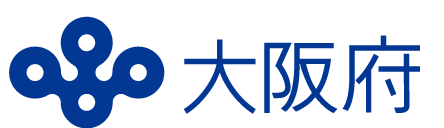 令和４年１月発行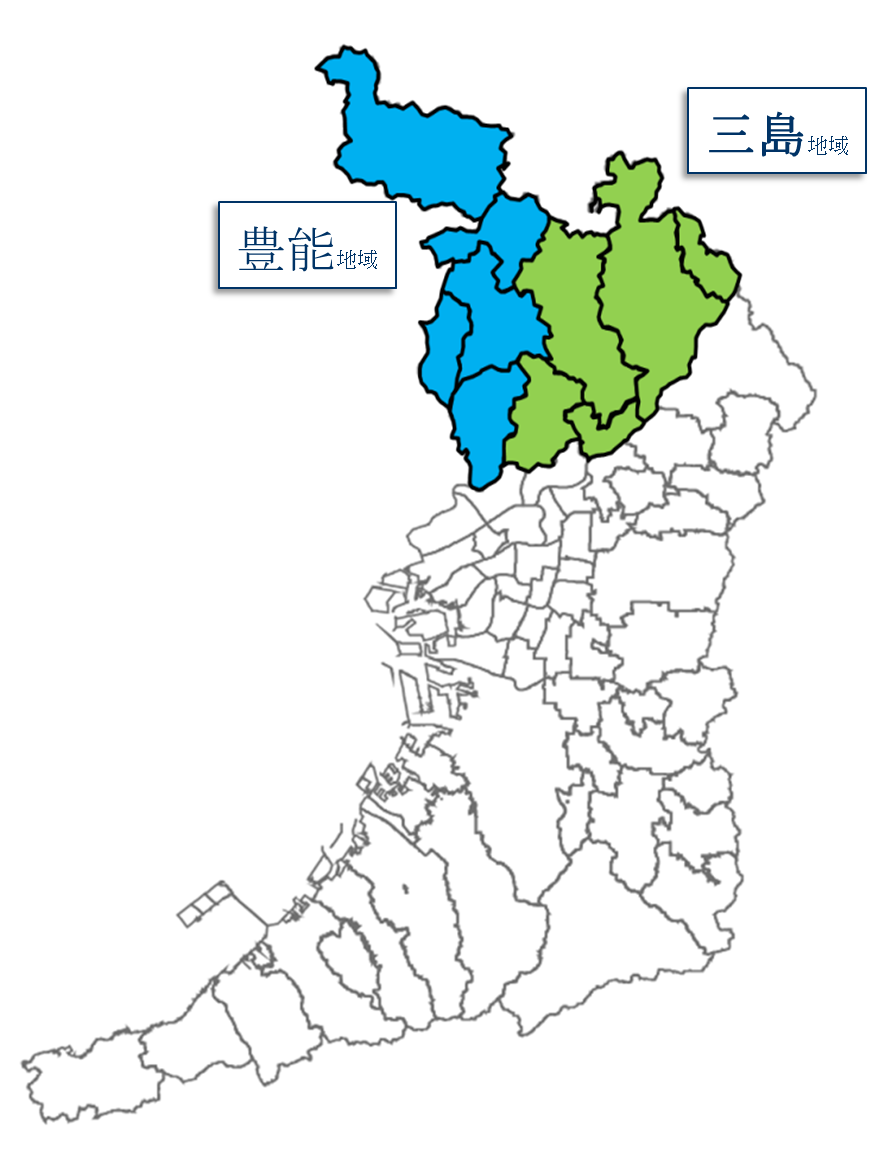 管内農業最新情報　　　　　　　　　　　　　　第１０３号  北部普及だより（豊中市、池田市、吹田市、高槻市、茨木市、箕面市、摂津市、島本町、豊能町、能勢町）北摂いちご生産者の会のキャッチフレーズは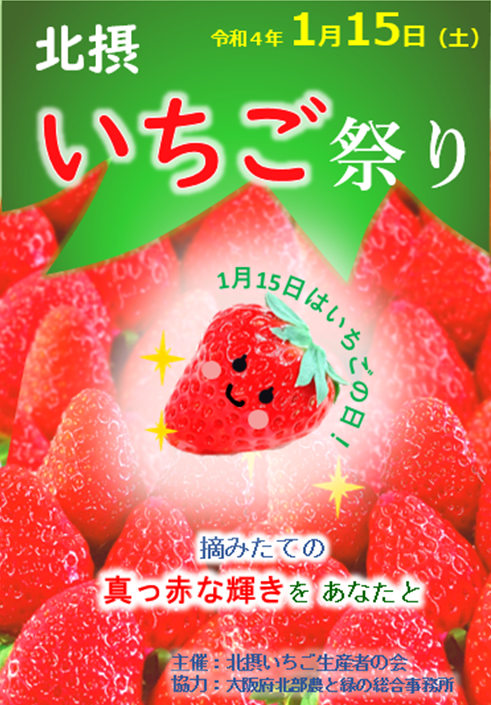 あああああああああああああああああああああ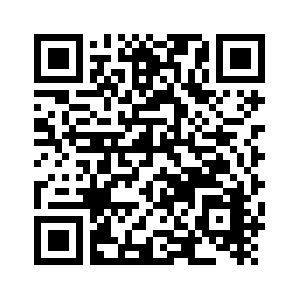 国連では、2030年までの国際目標として「持続可能な開発目標（SDGｓ）」が2015年に策定されました。北部農と緑の総合事務所　農の普及課の活動はSDGｓに掲げる17のゴールのうち、右図のゴールの達成に寄与するものです。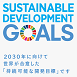 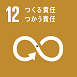 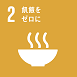 　　　　　　　　　　 北部農と緑の総合事務所　農の普及課〒567-0034 茨木市中穂積1-3-43 三島府民センタービル内TEL.072(627)1121(代) FAX.072(623)4321北部普及だより第１０３号ダリアの試験栽培～観光農園に向けた第一歩！～豊能町牧地区では、令和元年に設立した集落営農法人「牧のさとやま合同会社（以下、合同会社）」が、地域の担い手として水稲の集団栽培等を行っています。　　昨年度は地域農業経営の専門家を交えて意見交換を重ね、地域の活性化に向けて夢の詰まった営農プランを策定しました。今年度はプランに基づく新たな取組みとして、将来の観光農業による集客を目指し、ダリアの栽培実証試験を行いました。５月下旬に約220株を定植し、７月下旬から11月中旬まで開花しました。平成27年から同地区との交流を深めているコープこうべの組合員に呼び掛けて摘み取りを試行したところ、「ダリアの咲く姿がとてもきれい」との声が聞かれました。取組１年目としては、栽培は概ね順調でしたが、大雨による倒伏やうどんこ病の発生が見られたため、合同会社では来作に向け、フラワーネットの早期設置、１条植えによる密植回避などの改善策を話し合っています。今後は摘み取りに適した品種の選定や栽培方法の改善していき、担い手の確保を検討します。当課では引き続き関係機関と連携して合同会社の経営が確立するよう支援します。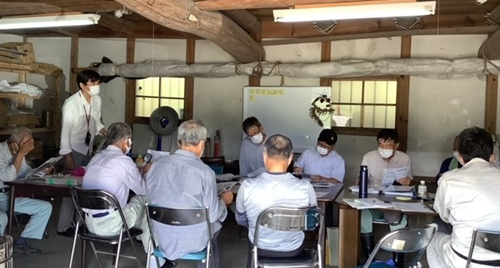 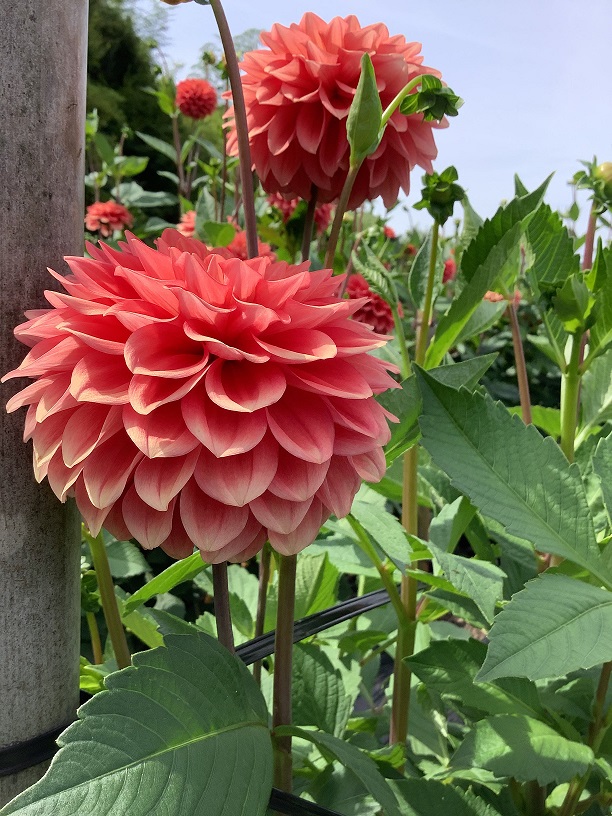 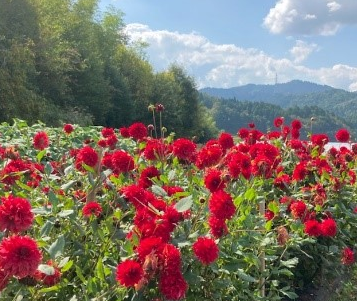 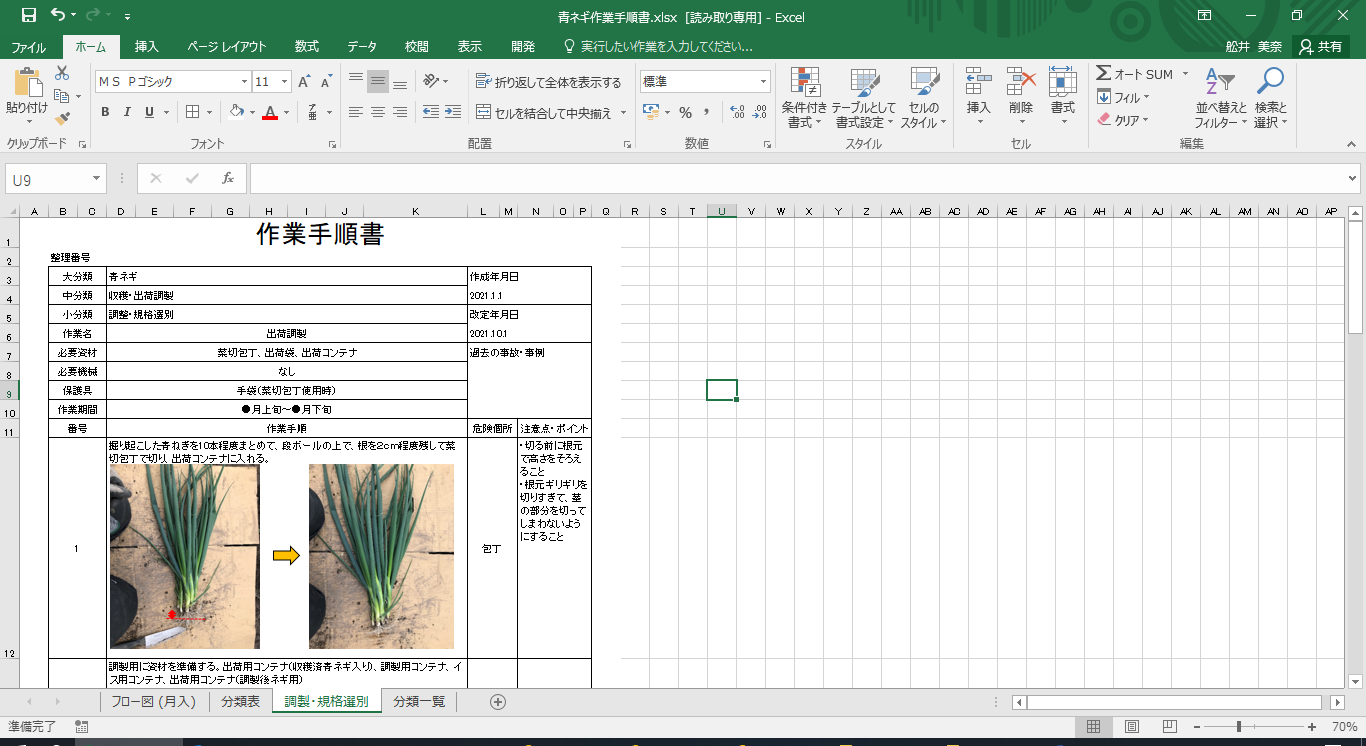 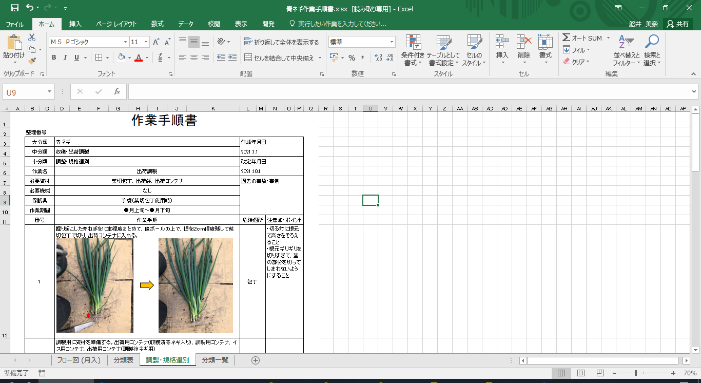 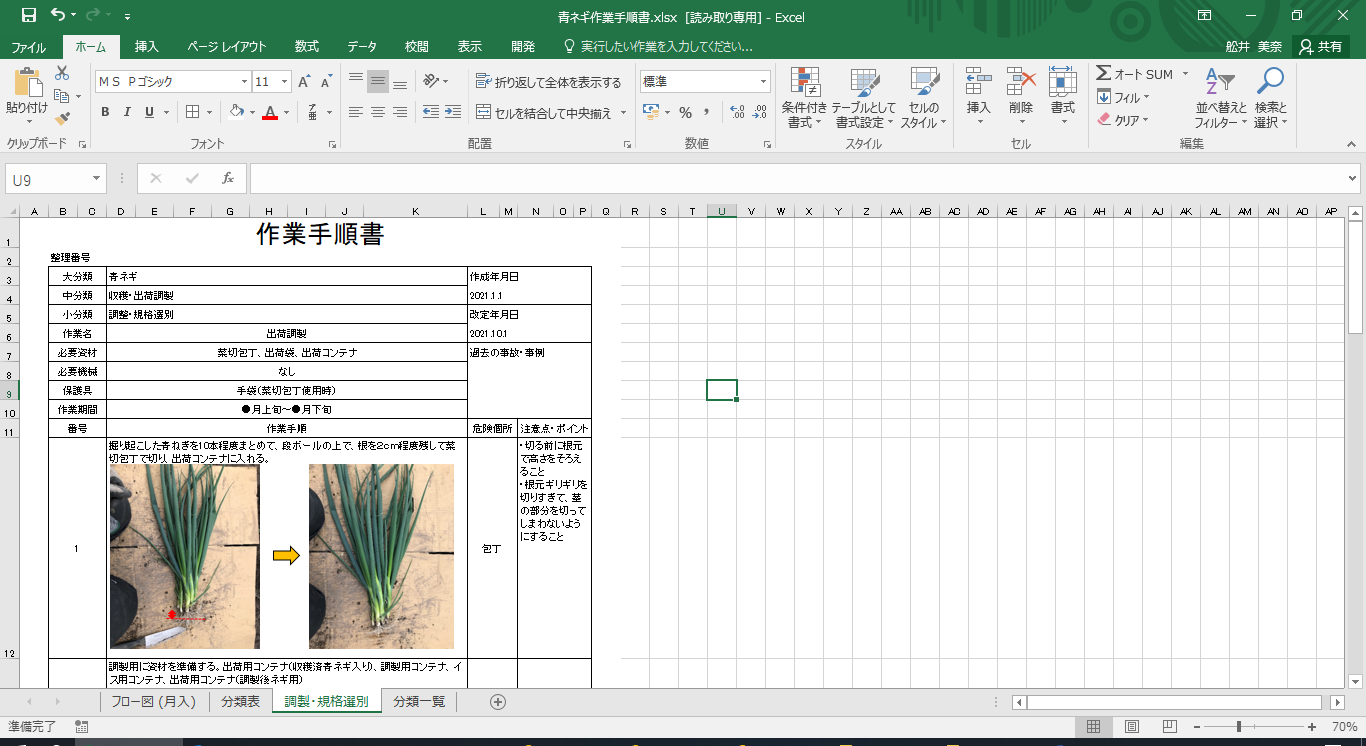 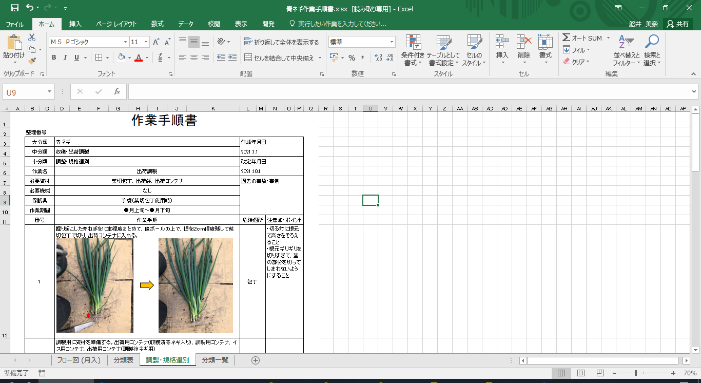 ゆず生産者協議会が、令和３年度「豊かなむらづくり全国表彰事業」において近畿農政局長賞を受賞されました。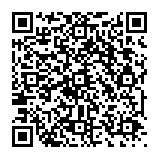 ○バックナンバーは、事務所ＨＰ｢ほくほくほくぶ｣で見られます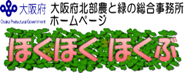 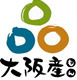 http://www.pref.osaka.lg.jp/hokubunm/youkoso/index.html○プロ農家等に技術情報をお届けする｢おおさかアグリメール｣配信中！http://www.kannousuiken-osaka.or.jp/nourin/agrimail/○いいもん!うまいもん!大阪産(もん)!の情報はこちらから！　http://www.pref.osaka.lg.jp/ryutai/osaka_mon/index.html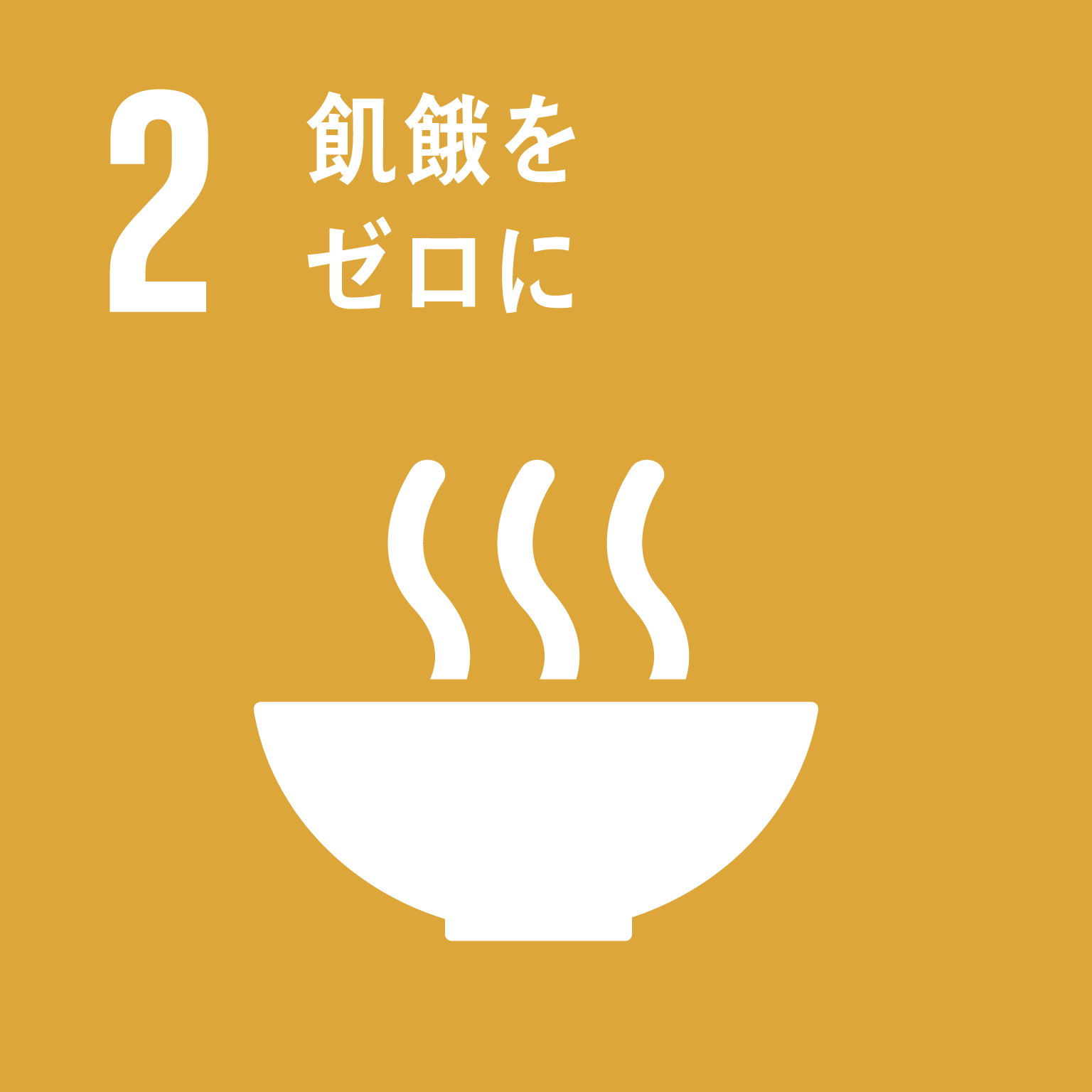 